Metodika: Nomogram (úvod)Aktivita 1Pozorujte pohyby spolužiaka alebo si to vyskúšajte sami. 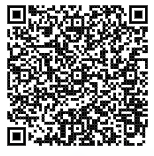 Aké pravidlo nájdete? Diskutujte o svojich zisteniach. Otázky na diskusiu:Otázka 1: Ako závisí výška tieňa od výšky vašej ruky?Otázka 2: Ako výška vašej ruky určuje výšku tieňa?Otázka 3: Prečo sa tieň ruky pohybuje zvláštnym spôsobom?Otázka 4: Ako závisí poloha tieňa od polohy komára?Otázka 5: Ako poloha komára určuje polohu tieňa?Otázka 6: Ako nájsť správnu polohu žiarovky?Otázka 7: Zmení sa veľkosť tieňa, keď posuniete kreslený strom nahor alebo nadol?Otázka 8: Ako závisí dĺžka tieňa od dĺžky kresleného modelu?Otázka 9: Čo pre vás znamená nomogram?Aktivita 2Pozorujte pohyby spolužiaka alebo si to vyskúšajte sami.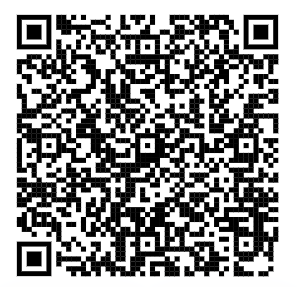 Aké pravidlo nájdete?Zistenia: Doplňte nasledujúce vety. Úloha 1: Keď sa ľavá ruka/bod pohybuje                     (hore/dole), pravá ruka/bod sa musí pohybovať                     _______(hore/dole), aby šípka zostala zelená. Keď sú šípky zelené, rýchlosti ľavej a pravej ruky sú                     (rovnaké/rôzne).Úloha 2: Keď sa ľavá ruka/bod pohybuje                     (hore/dole), pravá ruka/bod sa musí pohybovať                     ______(hore/dole), aby šípka zostala zelená. Keď sú šípky zelené, rýchlosti ľavej a pravej ruky sú                     (rovnaké/rôzne).Aktivita 3Pozorujte pohyby spolužiaka alebo si to vyskúšajte sami. Aké pravidlo nájdete?Zistenia: Doplňte nasledujúce vety. Úloha 3: Keď sa ľavá ruka/bod pohybuje                     (hore/dole), pravá ruka/bod sa musí pohybovať                     _______(hore/dole), aby šípka zostala zelená. Keď sú šípky zelené, rýchlosti ľavej a pravej ruky sú                     (rovnaké/rôzne).Úloha 4: Keď sa ľavá ruka/bod pohybuje                     (hore/dole), pravá ruka/bod sa musí pohybovať                     _______(hore/dole), aby šípka zostala zelená. Keď sú šípky zelené, rýchlosti ľavej a pravej ruky sú                     (rovnaké/rôzne).Súhrn (voliteľné):Pre proporcionálnu funkciu , keď , sa dve ruky/body pohybujú v rovnakom smere rovnakou rýchlosťou; keď , dve ruky/body sa pohybujú v rôznych smeroch rovnakou rýchlosťou; keď  a , dve ruky/body sa pohybujú rovnakým smerom rôznymi rýchlosťami (v závislosti od hodnoty ); keď  a , dve ruky/body sa pohybujú v rôznych smeroch rôznymi rýchlosťami (v závislosti od hodnoty ).Aktivita 4Pozorujte pohyby spolužiaka alebo si to vyskúšajte sami. Vytvorte graf z nomogramu danej funkcie. Úloha 5:                                                      Úloha 6:                                          Úloha 7: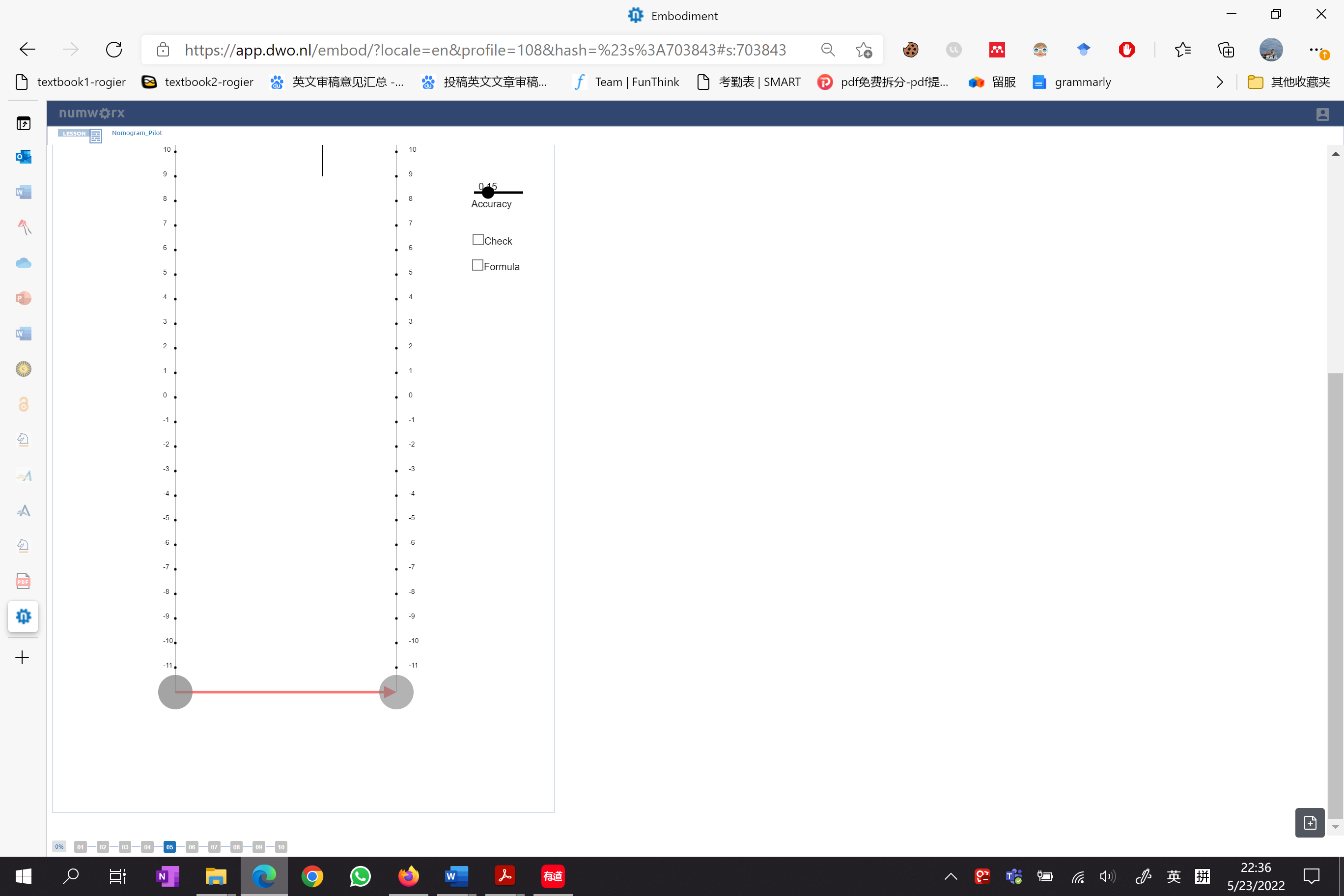 Aktivita 5Pozorujte pohyby spolužiaka alebo si to vyskúšajte sami. Nakreslite graf funkcie z daného nomogramu. 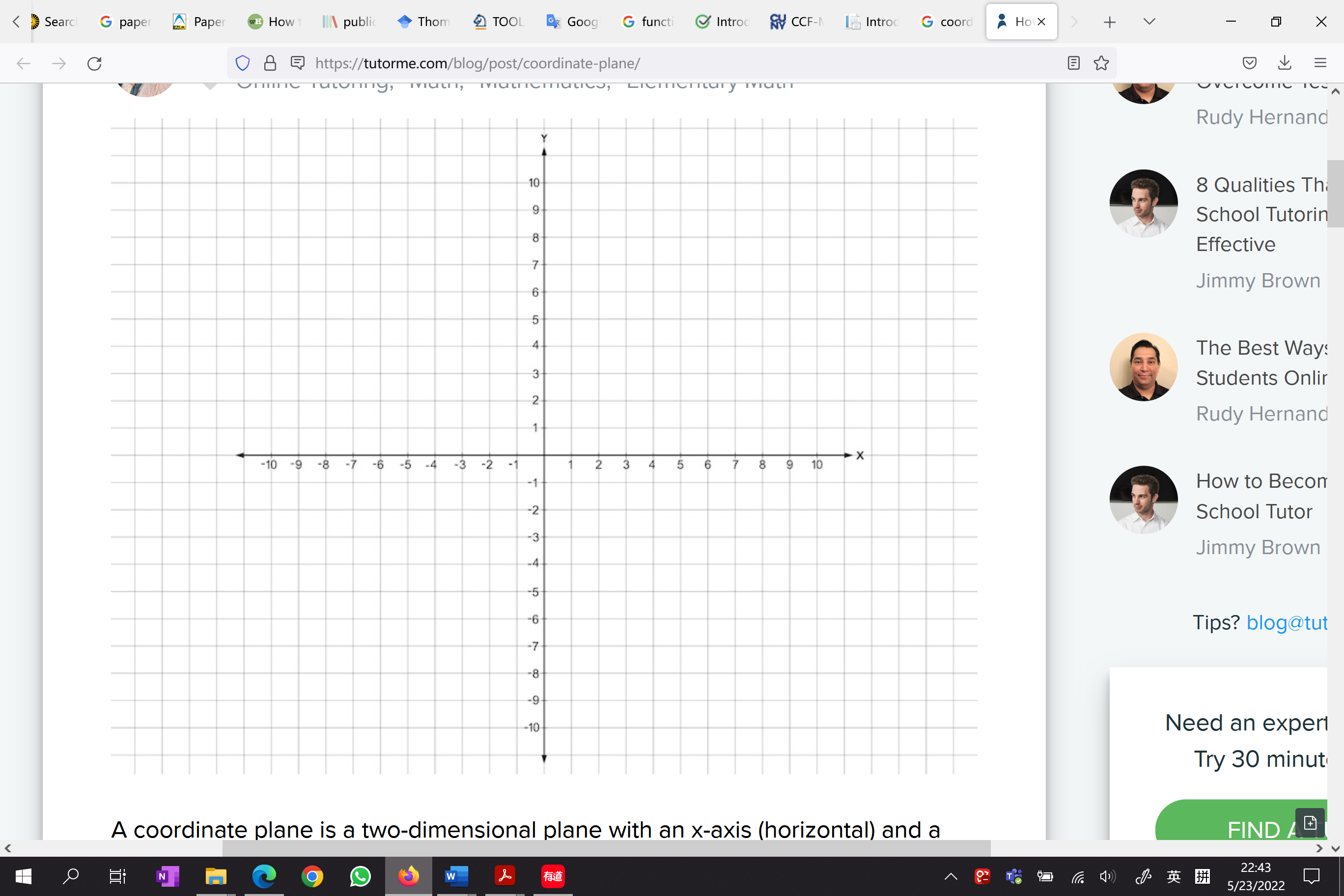 